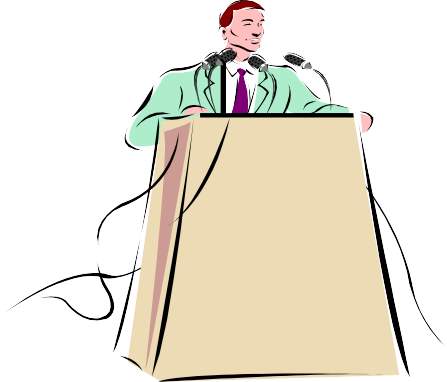 TOWN OF ANTRIMSELECT BOARD'S MEETING AGENDAWednesday, May 8, 202411:00 am Town HallGrapevine LeaseJohn Hatfield – Commerford Nieder and Perkins LLCAdjourn